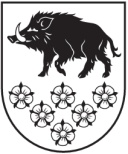 LATVIJAS REPUBLIKAKANDAVAS NOVADA IEPIRKUMU KOMISIJADārza iela 6, Kandava, Kandavas novads, LV - 3120 Reģ. Nr.90000050886, Tālrunis 631 82028, fakss 631 82027, e-pasts: dome@kandava.lvKandavā31.10.2016.Reģ.Nr.3-12-3/1081                                                Ieinteresētajam piegādātājamPar atbildi uz jautājumu Iepirkumam ar ID Nr. KND 2016/17Kandavas novada dome ir saņēmusi jautājumu par iepirkuma „Ēku ārsienu (fasāžu) sagatavošana un apgleznošana Kandavas pilsētā” , ID Nr. KND 2016/17 (turpmāk - Iepirkums), dokumentācijā ietvertajām prasībām un sniedz šādu atbildi:	Iepirkuma Nolikuma 5.2. punktā Pasūtītājs Pretendentiem ir noteicis prasību veikt ēkas fasāžu atjaunošanas darbus saskaņā ar apliecinājuma kartēm, Tehnisko specifikāciju, iepirkuma līgumu un tām prasībām, kuras norādītas Tehniskās specifikācijas 1. punktā.Jautājums:Ja Pasūtītājs iepirkuma Nolikumā nenosaka visiem Pretendentiem vienādus katras konkrētas ēkas fasādes atjaunošanas darbu veidus un apjomus un tos atļauts izvēlēties pašiem Pretendentiem, projekta īstenošanas laikā izstrādājot ēku fasāžu apliecinājumu kartes, tad vai šādā veidā netiek pārkāpts Publisko iepirkumu likuma 17. pantā definētais princips nodrošināt vienādas iespējas visiem Pretendentiem (šajā gadījumā atsevišķiem Pretendentiem pastāv iespēja minimizēt fasāžu atjaunošanas darbu veidus un apjomus un tādā veidā iesniegt lētāku piedāvājumu)?Atbilde: Ja pareizi saprotu, Jūs jautājat nevis par Nolikuma 5.2.punkts, bet Nolikuma Tehniskās specifikācijas 4.2. apakšpunktu.Lai labāk saprastu iepirkumā veicamos uzdevumus Pretendents organizēs sapulci saskaņā ar Tehniskās specifikācijas 4.3. apakšpunktu.	Būvdarbi jāveic saskaņā ar Latvijas Republikas būvnormatīviem, ievērojot Latvijas nacionālos un starptautiskos standartus.Saskaņā ar Nolikuma Tehnisko specifikācijas 17.punktu, Darbu garantijas termiņš pēc Darbu nodošanas-pieņemšanas akta parakstīšanas ir 5 (pieci) gadi.Uz visiem Pretendentiem šīs un citas Nolikuma prasības attiecas vienādi.Kandavas novada Iepirkuma komisijas priekšsēdētājs A.ĶieģelisV. Stova63107375